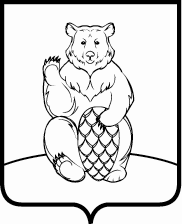 СОВЕТ ДЕПУТАТОВПОСЕЛЕНИЯ МИХАЙЛОВО-ЯРЦЕВСКОЕ В ГОРОДЕ МОСКВЕР Е Ш Е Н И Е 15 декабря 2020г.	                                                                                                №7/18 О  внесении изменений  в  решениеСовета депутатов поселения   Михайлово-Ярцевское от 19.12.2019 №1/5 «Об утверждении плана работы Совета депутатов поселения Михайлово-Ярцевское на 2020г.»В соответствии с Федеральным законом от 06.10.2003 №131-ФЗ «Об общих принципах организации местного самоуправления в Российской Федерации», Уставом поселения Михайлово-Ярцевское,СОВЕТ ДЕПУТАТОВ ПОСЕЛЕНИЯ МИХАЙЛОВО-ЯРЦЕВСКОЕ В ГОРОДЕ МОСКВЕРЕШИЛ:1. Внести изменения в решение Совета депутатов поселения Михайлово-Ярцевское от 19.12.2019 №1/5 «Об утверждении плана работы Совета депутатов поселения Михайлово-Ярцевское на 2020г.», исключив из раздела II приложения к решению пункт 27.  2. Настоящее решение вступает в силу с момента принятия.3. Опубликовать настоящее решение на официальном сайте администрации поселения Михайлово-Ярцевское в информационно телекоммуникационной сети «Интернет».    4. Контроль за исполнением настоящего решения возложить на главу поселения Михайлово-Ярцевское Г.К. Загорского. Глава поселения                                                            Г.К.Загорский